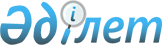 2012 жылғы 21 желтоқсандағы № 12/65-V "Семей қаласының 2013-2015 жылдарға арналған бюджеті туралы" шешімге өзгерістер енгізу туралы
					
			Күшін жойған
			
			
		
					Шығыс Қазақстан облысы Семей қаласының мәслихатының 2013 жылғы 01 наурыздағы N 14/79-V шешімі. Шығыс Қазақстан облысының Әділет департаментінде 2013 жылғы 11 наурызда № 2907 болып тіркелді. Шешімнің қабылдау мерзімінің өтуіне байланысты қолдану тоқтатылды - (Шығыс Қазақстан облысы Семей қаласының мәслихат аппаратының 2013 жылғы 26 желтоқсандағы № 01-26/463 хаты)

      Ескерту. Шешімнің қабылдау мерзімінің өтуіне байланысты қолдану тоқтатылды - (Шығыс Қазақстан облысы Семей қаласының мәслихат аппаратының 26.12.2013 № 01-26/463 хаты).

      

      

      РҚАО ескертпесі.

      Мәтінде авторлық орфография және пунктуация сақталған.

      

      

      Қазақстан Республикасының 2008 жылғы 4 желтоқсандағы Бюджет кодексінің 106-бабының 2-тармағының 4) және 5) тармақшаларына, 109-бабына, Қазақстан Республикасының 2001 жылғы 23 қаңтардағы «Қазақстан Республикасындағы жергілікті мемлекеттік басқару және өзін-өзі басқару туралы» Заңының 6-бабының 1-тармағының 1) тармақшасына, Шығыс Қазақстан облыстық мәслихатының 2013 жылғы 12 ақпандағы № 10/112-V «2013-2015 жылдарға арналған облыстық бюджет туралы» 2012 жылғы 7 желтоқсандағы № 8/99-V шешімге өзгерістер енгізу туралы» (нормативтік құқықтық актілерді мемлекеттік тіркеудің тізілімінде № 2887 болып тіркелген) шешіміне сәйкес, Семей қаласының мәслихаты ШЕШТІ:



      1. 2012 жылғы 21 желтоқсандағы № 12/65-IV «Семей қаласының 2013-2015 жылдарға арналған бюджеті туралы» (нормативтік құқықтық актілерді мемлекеттік тіркеудің тізілімінде № 2791 болып тіркелген, 2013 жылғы 4 қаңтардағы № 1-2 «Семей таңы» және «Вести Семей» газеттерінде жарияланған) шешімге келесі өзгерістер енгізілсін:

      1-тармағында:

      1) тармақша келесі редакцияда жазылсын:

      «кірістер – 23 571 401 мың теңге:

      салықтық түсімдер – 10 887 128 мың теңге;

      салықтық емес түсімдер – 55 369 мың теңге;

      негізгі капиталды сатудан түсетін түсімдер – 357 800 мың теңге;

      трансферттердің түсімдері – 12 271 104 мың теңге;»;

      2) тармақша келесі редакцияда жазылсын:

      «шығындар – 24 122 365,4 мың теңге;»;

      3) тармақша келесі редакцияда жазылсын:

      «таза бюджеттік кредит беру – 10 768,1 мың теңге;

      бюджеттік кредиттер – 12 986,1 мың теңге;

      бюджеттік кредиттерді өтеу – 2 218,0 мың теңге;»;

      5) тармақша келесі редакцияда жазылсын:

      «бюджет тапшылығы (профициті) – (-)561 732,5 мың теңге;»;

      6) тармақша келесі редакцияда жазылсын:

      6) бюджет тапшылығын қаржыландыру (профицитін пайдалану) – 561 732,5 мың теңге:

      қарыздардың түсімі – 334 547,0 мың теңге;

      қарыздарды өтеу – 2 218,0 мың теңге;

      бюджеттік қаражаттардың пайдаланылатын қалдықтары – 229 403,5 мың теңге.»;



      2-тармағы келесі редакцияда жазылсын:

      «Ауданның (облыстық маңызы бар қаланының) жергілікті атқарушы органның резерві – 211 922,1 мың теңге.»;



      10-2-тармағында оныншы және он бірінші абзацтар алынып тасталсын;



      10-3-тармағында екінші абзац алынып тасталсын;



      1-қосымшаға сәйкес 1-қосымша жаңа редакцияда жазылсын;



      2-қосымшаға сәйкес 6-қосымша жаңа редакцияда жазылсын.



      2. Осы шешім 2013 жылдың 1 қаңтарынан бастап қолданысқа енгізіледі.

      

      

      Сессия төрағасы,

      қалалық мәслихаттың хатшысы                          Ж. Елубаев

      2013 жылғы 1 наурыздағы

      № 14/79-V шешiмге

      1-қосымша 

      Семей қаласының 2013 жылға арналған бюджеті

      2013 жылғы 1 наурыздағы

      № 14/79-V шешiмге

      2-қосымша 

      2013 жылға арналған бюджеттегі ауылдық округтер мен кенттердің бюджеттік бағдарламалары      мың теңге
					© 2012. Қазақстан Республикасы Әділет министрлігінің «Қазақстан Республикасының Заңнама және құқықтық ақпарат институты» ШЖҚ РМК
				СанатыСыныбыІшкі

сыныбыАтауыСомасы

(мың теңге)12345I. Кірістер23 571 401,01Салықтық түсiмдер10 887 128,001Табыс салығы5 076 848,02Жеке табыс салығы5 076 848,003Әлеуметтік салық3 771 671,01Әлеуметтік салық3 771 671,004Меншiкке салынатын салықтар1 549 192,01Мүлiкке салынатын салықтар774 000,03Жер салығы206 428,04Көлiк құралдарына салынатын салық566 264,05Бірыңғай жер салығы2 500,005Тауарларға, жұмыстарға және қызметтерге салынатын iшкi салықтар396 728,02Акциздер53 854,03Табиғи және басқа да ресурстарды пайдаланғаны үшiн түсетiн түсiмдер117 500,04Кәсiпкерлiк және кәсiби қызметтi жүргiзгенi үшiн алынатын алымдар198 374,05Ойын бизнесіне салық27 000,008Заңдық мәнді іс-әрекеттерді жасағаны және (немесе) оған уәкілеттігі бар мемлекеттік органдар немесе лауазымды адамдар құжаттар бергені үшін алынатын міндетті төлемдер92 689,01Мемлекеттік баж92 689,02Салықтық емес түсiмдер55 369,001Мемлекеттік меншіктен түсетін кірістер26 529,05Мемлекет меншігіндегі мүлікті жалға беруден түсетін кірістер26 529,002Мемлекеттік бюджеттен қаржыландырылатын мемлекеттік мекемелердің тауарларды (жұмыстарды, қызметтерді) өткізуінен түсетін түсімдер1 700,01Мемлекеттік бюджеттен қаржыландырылатын мемлекеттік мекемелердің тауарларды (жұмыстарды, қызметтерді) өткізуінен түсетін түсімдер1 700,004Мемлекеттік бюджеттен қаржыландырылатын, сондай-ақ Қазақстан Республикасы Ұлттық Банкінің бюджетінен (шығыстар сметасынан) ұсталатын және қаржыландырылатын мемлекеттік мекемелер салатын айыппұлдар, өсімпұлдар, санкциялар, өндіріп алулар3 140,01Мұнай секторы ұйымдарынан түсетін түсімдерді қоспағанда, мемлекеттік бюджеттен қаржыландырылатын, сондай-ақ Қазақстан Республикасы Ұлттық Банкінің бюджетінен (шығыстар сметасынан) ұсталатын және қаржыландырылатын мемлекеттік мекемелер салатын айыппұлдар, өсімпұлдар, санкциялар, өндіріп алулар3 140,006Басқа да салықтық емес түсiмдер24 000,01Басқа да салықтық емес түсiмдер24 000,03Негізгі капиталды сатудан түсетін түсімдер357 800,001Мемлекеттік мекемелерге бекітілген мемлекеттік мүлікті сату226 800,01Мемлекеттік мекемелерге бекітілген мемлекеттік мүлікті сату226 800,003Жердi және материалдық емес активтердi сату131 000,01Жерді сату106 000,02Материалдық емес активтерді сату 25 000,04Трансферттердің түсімдері12 271 104,002Мемлекеттiк басқарудың жоғары тұрған органдарынан түсетiн трансферттер12 271 104,02Облыстық бюджеттен түсетiн трансферттер12 271 104,0Функ

цио

нал

дық

топКіші

функ

цияӘкім

шісіБағ

дар

ламаШығыстардың атауыСомасы

(мың теңге)123456II. Шығындар24 122 365,401Жалпы сипаттағы мемлекеттiк қызметтер489 499,0011Мемлекеттiк басқарудың жалпы функцияларын орындайтын өкiлдiк, атқарушы және басқа органдар383 576,0011112Аудан (облыстық маңызы бар қала) мәслихатының аппараты17 127,0011112001Аудан (облыстық маңызы бар қала) мәслихатының қызметін қамтамасыз ету жөніндегі қызметтер16 419,0011112003Мемлекеттік органның күрделі шығыстары708,0011122Аудан (облыстық маңызы бар қала) әкімінің аппараты254 372,0011122001Аудан (облыстық маңызы бар қала) әкімінің қызметін қамтамасыз ету жөніндегі қызметтер237 398,0011122002Ақпараттық жүйелер құру1 100,0011122003Мемлекеттік органның күрделі шығыстары15 874,0011123Қаладағы аудан, аудандық маңызы бар қала, кент, ауыл (село), ауылдық (селолық) округ әкімінің аппараты112 077,0011123001Қаладағы аудан, аудандық маңызы бар қаланың, кент, ауыл (село), ауылдық (селолық) округ әкімінің қызметін қамтамасыз ету жөніндегі қызметтер111 927,0011123022Мемлекеттік органның күрделі шығыстары150,0012Қаржылық қызмет63 306,0012452Ауданның (облыстық маңызы бар қаланың) қаржы бөлімі63 306,0012452001Ауданның (облыстық маңызы бар қаланың) бюджетін орындау және ауданның (облыстық маңызы бар қаланың) коммуналдық меншігін басқару саласындағы мемлекеттік саясатты іске асыру жөніндегі қызметтер49 677,0012452003Салық салу мақсатында мүлікті бағалауды жүргізу3 411,0012452010Жекешелендіру, коммуналдық меншікті басқару, жекешелендіруден кейінгі қызмет және осыған байланысты дауларды реттеу1 236,0012452011Коммуналдық меншікке түскен мүлікті есепке алу, сақтау, бағалау және сату2 200,0012452018Мемлекеттік органның күрделі шығыстары1 105,0033Біржолғы талондарды беру жөніндегі жұмысты ұйымдастыру және біржолғы талондарды сатудан түскен сомаларды толық алынуын қамтамасыз ету жөніндегі жұмыстарды жүргізген мемлекеттік мекемені тарату бойынша іс-шаралар өткізу5 677,0015Жоспарлау және статистикалық қызмет42 617,0015453Ауданның (облыстық маңызы бар қаланың) экономика және бюджеттік жоспарлау бөлімі42 617,0015453001Экономикалық саясатты, мемлекеттік жоспарлау жүйесін қалыптастыру және дамыту және ауданды (облыстық маңызы бар қаланы) басқару саласындағы мемлекеттік саясатты іске асыру жөніндегі қызметтер39 894,0015453004Мемлекеттік органның күрделі шығыстары1 785,0110Заңды тұлғалардың жарғылық капиталына мемлекеттiң қатысуы арқылы iске асырылуы жоспарланатын бюджеттiк инвестициялардың экономикалық сараптамасы938,002Қорғаныс52 955,0021Әскери мұқтаждықтар37 251,0021122Аудан (облыстық маңызы бар қала) әкімінің аппараты37 251,0021122005Жалпыға бірдей әскери міндетті атқару шеңберіндегі іс-шаралар37 251,0022Төтенше жағдайлар жөнiндегi жұмыстарды ұйымдастыру15 704,0022122Аудан (облыстық маңызы бар қала) әкімінің аппараты15 704,0022122006Аудан (облыстық маңызы бар қала) ауқымындағы төтенше жағдайлардың алдын алу және оларды жою5 458,0022122007Аудандық (қалалық) ауқымдағы дала өрттерінің, сондай-ақ мемлекеттік өртке қарсы қызмет органдары құрылмаған елдi мекендерде өрттердің алдын алу және оларды сөндіру жөніндегі іс-шаралар10 246,003Қоғамдық тәртіп, қауіпсіздік, құқықтық, сот, қылмыстық-атқару қызметі48 427,0031Құқық қорғау қызметі1 400,0031467Ауданның (облыстық маңызы бар қаланың) құрылыс бөлімі1 400,0031467066Қоғамдық тәртіп пен қауіпсіздік объектілерін салу1 400,0039Қоғамдық тәртіп және қауіпсіздік саласындағы басқа да қызметтер47 027,0031458Ауданның (облыстық маңызы бар қаланың) тұрғын үй-коммуналдық шаруашылығы, жолаушылар көлігі және автомобиль жолдары бөлімі47 027,0031458021Елдi мекендерде жол жүрісі қауiпсiздiгін қамтамасыз ету47 027,004Бiлiм беру7 892 651,0041Мектепке дейiнгi тәрбиелеу және оқыту1 093 708,0041471Ауданның (облыстық маңызы бар қаланың) білім, дене шынықтыру және спорт бөлімі1 093 708,0041471003Мектепке дейінгі тәрбие ұйымдарының қызметін қамтамасыз ету723 766,0040Мектепке дейінгі білім беру ұйымдарында мемлекеттік білім беру тапсырысын іске асыруға 369 942,0042Бастауыш, негізгі орта және жалпы орта білім беру6 022 816,0042471Ауданның (облыстық маңызы бар қаланың) білім, дене шынықтыру және спорт бөлімі6 022 816,0042464004Жалпы білім беру5 674 663,0042464005Балалар мен жеткіншектерге қосымша білім беру348 153,0044Техникалық және кәсіптік, орта білімнен кейінгі білім беру112 077,0044471Ауданның (облыстық маңызы бар қаланың) білім, дене шынықтыру және спорт бөлімі112 077,0044464007Кәсіптік оқытуды ұйымдастыру112 077,0049Бiлiм беру саласындағы өзге де қызметтер664 050,0049467Ауданның (облыстық маңызы бар қаланың) құрылыс бөлімі135 250,0049467037Білім беру объектілерін салу және реконструкциялау135 250,0049471Ауданның (облыстық маңызы бар қаланың) білім, дене шынықтыру және спорт бөлімі528 800,0049464009Ауданның (облыстық маңызы бар қаланың) мемлекеттік білім беру мекемелер үшін оқулықтар мен оқу-әдiстемелiк кешендерді сатып алу және жеткізу76 090,0049464010Аудандық (қалалық) ауқымдағы мектеп олимпиадаларын және мектептен тыс іс-шараларды өткiзу12 820,0049464020Жетім баланы (жетім балаларды) және ата-аналарының қамқорынсыз қалған баланы (балаларды) күтіп-ұстауға асыраушыларына ай сайынғы ақшалай қаражат төлемдері73 970,0049464023Үйде оқытылатын мүгедек балаларды жабдықпен, бағдарламалық қамтыммен қамтамасыз ету10 290,0049471067Ведомстволық бағыныстағы мемлекеттік мекемелерінің және ұйымдарының күрделі шығыстары338 190,0049471068Халықтың компьютерлік сауаттылығын арттыруды қамтамасыз ету17 440,006Әлеуметтік көмек және әлеуметтік қамтамасыз ету1 058 785,0062Әлеуметтік көмек948 982,0062451Ауданның (облыстық маңызы бар қаланың) жұмыспен қамту және әлеуметтік бағдарламалар бөлімі948 982,0062451002Еңбекпен қамту бағдарламасы121 501,0062451004Ауылдық жерлерде тұратын денсаулық сақтау, білім беру, әлеуметтік қамтамасыз ету, мәдениет, спорт және ветеринар мамандарына отын сатып алуға Қазақстан Республикасының заңнамасына сәйкес әлеуметтік көмек көрсету6 509,0062451005Мемлекеттік атаулы әлеуметтік көмек81 234,0006Тұрғын үй көмегі37 065,0062451007Жергілікті өкілетті органдардың шешімі бойынша мұқтаж азаматтардың жекелеген топтарына әлеуметтік көмек293 223,0062451010Үйден тәрбиеленіп оқытылатын мүгедек балаларды материалдық қамтамасыз ету52 523,0062451013Белгіленген тұрғылықты жері жоқ тұлғаларды әлеуметтік бейімдеу70 663,0062451014Мұқтаж азаматтарға үйде әлеуметтік көмек көрсету91 166,0062451015Зейнеткерлер мен мүгедектерге әлеуметтік қызмет көрсету аумақтық орталығы126 562,006245101618 жасқа дейінгі балаларға мемлекеттік жәрдемақылар23 872,0062451017Мүгедектерді оңалту жеке бағдарламасына сәйкес, мұқтаж мүгедектерді міндетті гигиеналық құралдармен және ымдау тілі мамандарының қызмет көрсетуін жеке көмекшілермен қамтамасыз ету43 396,0062451023Жұмыспен қамту орталықтарының қызметін қамтамасыз ету1 268,0069Әлеуметтік көмек және әлеуметтік қамтамасыз ету салаларындағы өзге де қызметтер109 803,0069451Ауданның (облыстық маңызы бар қаланың) жұмыспен қамту және әлеуметтік бағдарламалар бөлімі109 803,0069451001Жергілікті деңгейде халық үшін әлеуметтік бағдарламаларды жұмыспен қамтуды қамтамасыз етуді іске асыру саласындағы мемлекеттік саясатты іске асыру жөніндегі қызметтер102 380,0069451011Жәрдемақыларды және басқа да әлеуметтік төлемдерді есептеу, төлеу мен жеткізу бойынша қызметтерге ақы төлеу3 853,0069451021Мемлекеттік органның күрделі шығыстары122,0067Ведомстволық бағыныстағы мемлекеттік мекемелерінің және ұйымдарының күрделі шығыстары3 448,007Тұрғын үй-коммуналдық шаруашылық4 746 396,9071Тұрғын үй шаруашылығы2 642 153,9071458Ауданның (облыстық маңызы бар қаланың) тұрғын үй-коммуналдық шаруашылығы, жолаушылар көлігі және автомобиль жолдары бөлімі49 315,0071458002Мемлекеттік қажеттіліктер үшiн жер учаскелерiн алып қою, соның iшiнде сатып алу жолымен алып қою және осыған байланысты жылжымайтын мүлікті иеліктен айыру42 800,0071458003Мемлекеттік тұрғын үй қорының сақталуын үйымдастыру 1 165,0071458031Кондоминиум объектісіне техникалық паспорттар дайындау5 350,0071467Ауданның (облыстық маңызы бар қаланың) құрылыс бөлімі2 580 755,9071467003Мемлекеттік коммуналдық тұрғын үй қорының тұрғын үйін жобалау, салу және (немесе) сатып алу1 730 426,9071467004Инженерлік коммуникациялық инфрақұрылымды жобалау, дамыту, жайластыру және (немесе) сатып алу688 942,0072Жұмыспен қамту 2020 бағдарламасы шеңберінде тұрғын жай салу және (немесе) сатып алу және инженерлік коммуникациялық инфрақұрылымдарды дамыту (немесе) сатып алу161 387,0071479Ауданның (облыстық маңызы бар қаланың) тұрғын үй инспекциясы бөлімі12 083,0071479001Жергілікті деңгейде тұрғын үй қоры саласындағы мемлекеттік саясатты іске асыру жөніндегі қызметтер11 709,0071479002Ақпараттық жүйе құру102,0071479005Мемлекеттік органның күрделі шығыстары272,0072Коммуналдық шаруашылық1 513 768,0072123Қаладағы аудан, аудандық маңызы бар қала, кент, ауыл (село), ауылдық (селолық) округ әкімінің аппараты587,0072123014Елді мекендерді сумен жабдықтауды ұйымдастыру587,0072458Ауданның (облыстық маңызы бар қаланың) тұрғын үй-коммуналдық шаруашылығы, жолаушылар көлігі және автомобиль жолдары бөлімі48 355,0072458012Сумен жабдықтау және су бөлу жүйесінің қызмет етуі48 355,0072467Ауданның (облыстық маңызы бар қаланың) құрылыс бөлімі1 464 826,0072467005Коммуналдық шаруашылығын дамыту225 879,0072467006Сумен жабдықтау және су бұру жүйесін дамыту735 563,0072467058Елді мекендердегі сумен жабдықтау және су бұру жүйелерін дамыту503 384,0073Елді-мекендерді абаттандыру590 475,0073123Қаладағы аудан, аудандық маңызы бар қала, кент, ауыл (село), ауылдық (селолық) округ әкімінің аппараты623,0073123008Елді мекендерде көшелерді жарықтандыру528,0073123009Елді мекендердің санитариясын қамтамасыз ету95,0073458Ауданның (облыстық маңызы бар қаланың) тұрғын үй-коммуналдық шаруашылығы, жолаушылар көлігі және автомобиль жолдары бөлімі589 852,0073458015Елдi мекендердегі көшелерді жарықтандыру225 587,0073458016Елдi мекендердiң санитариясын қамтамасыз ету42 795,0073458017Жерлеу орындарын күтiп-ұстау және туысы жоқтарды жерлеу8 466,0073458018Елдi мекендердi абаттандыру және көгалдандыру313 004,008Мәдениет, спорт, туризм және ақпараттық кеңістiк642 605,0081Мәдениет саласындағы қызмет189 277,0081455Ауданның (облыстық маңызы бар қаланың) мәдениет және тілдерді дамыту бөлімі189 277,0081455003Мәдени-демалыс жұмысын қолдау187 277,0081455009Тарихи-мәдени мұра ескерткіштерін сақтауды және оларға қол жетімділікті қамтамасыз ету2 000,0082Спорт202 675,0082467Ауданның (облыстық маңызы бар қаланың) құрылыс бөлімі400,0082467008Cпорт және туризм объектілерін дамыту400,0082471Ауданның (облыстық маңызы бар қаланың) білім, дене шынықтыру және спорт бөлімі202 275,0082465013Ұлттық және бұқаралық спорт түрлерін дамыту2 822,0082465014Аудандық (облыстық маңызы бар қалалық) деңгейде спорттық жарыстар өткізу4 347,0082465015Әртүрлi спорт түрлерi бойынша аудан (облыстық маңызы бар қала) құрама командаларының мүшелерiн дайындау және олардың облыстық спорт жарыстарына қатысуы195 106,0083Ақпараттық кеңiстiк183 743,0083455Ауданның (облыстық маңызы бар қаланың) мәдениет және тілдерді дамыту бөлімі96 902,0083455006Аудандық (қалалық) кiтапханалардың жұмыс істеуі92 312,0083455007Мемлекеттік тілді және Қазақстан халықтарының басқа да тілдерін дамыту4 590,0083456Ауданның (облыстық маңызы бар қаланың) ішкі саясат бөлімі86 841,0083456002Газеттер мен журналдар арқылы мемлекеттік ақпараттық саясат жүргізу жөніндегі қызметтер39 601,0083456005Телерадио хабарларын тарату арқылы мемлекеттік ақпараттық саясатты жүргізу жөніндегі қызметтер47 240,0089Мәдениет, спорт, туризм және ақпараттық кеңiстiктi ұйымдастыру жөнiндегi өзге де қызметтер66 910,0089455Ауданның (облыстық маңызы бар қаланың) мәдениет және тілдерді дамыту бөлімі24 546,0089455001Жергілікті деңгейде тілдерді және мәдениетті дамыту саласындағы мемлекеттік саясатты іске асыру жөніндегі қызметтер19 710,0089455010Мемлекеттік органның күрделі шығыстары1 176,0032Ведомстволық бағыныстағы мемлекеттік мекемелерінің және ұйымдарының күрделі шығыстары3 660,0089456Ауданның (облыстық маңызы бар қаланың) ішкі саясат бөлімі42 364,0089456001Жергілікті деңгейде ақпарат, мемлекеттілікті нығайту және азаматтардың әлеуметтік сенімділігін қалыптастыру саласында мемлекеттік саясатты іске асыру жөніндегі қызметтер28 786,0089456003Жастар саясаты саласында іс-шараларды іске асыру13 118,0089456006Мемлекеттік органның күрделі шығыстары460,009Отын-энергетикалық кешенi және жер қойнауын пайдалану6 962 587,3099Отын-энергетика кешені және жер қойнауын пайдалану саласындағы өзге де қызметтер6 962 587,3099467Ауданның (облыстық маңызы бар қаланың) құрылыс бөлімі6 962 587,3099467009Жылу-энергетикалық жүйені дамыту6 962 587,310Ауыл, су, орман, балық шаруашылығы, ерекше қорғалатын табиғи аумақтар, қоршаған ортаны және жануарлар дүниесін қорғау, жер қатынастары165 974,0101Ауыл шаруашылығы44 750,0101453Ауданның (облыстық маңызы бар қаланың) экономика және бюджеттік жоспарлау бөлімі5 025,0101453099Мамандардың әлеуметтік көмек көрсетуі жөніндегі шараларды іске асыру5 025,0101474Ауданның (облыстық маңызы бар қаланың) ауыл шаруашылығы және ветеринария бөлімі39 725,0101474001Жергілікті деңгейде ауыл шаруашылығы және ветеринария саласындағы мемлекеттік саясатты іске асыру жөніндегі қызметтер30 145,0101474003Мемлекеттік органның күрделі шығыстары1 080,0101474007Қаңғыбас иттер мен мысықтарды аулауды және жоюды ұйымдастыру8 500,0106Жер қатынастары43 009,0106463Ауданның (облыстық маңызы бар қаланың) жер қатынастары бөлімі43 009,0106463001Аудан (облыстық маңызы бар қала) аумағында жер қатынастарын реттеу саласындағы мемлекеттік саясатты іске асыру жөніндегі қызметтер42 775,0106463007Мемлекеттік органның күрделі шығыстары234,0109Ауыл, су, орман, балық шаруашылығы және қоршаған ортаны қорғау мен жер қатынастары саласындағы өзге де қызметтер78 215,0109474Ауданның (облыстық маңызы бар қаланың) ауыл шаруашылығы және ветеринария бөлімі78 215,0109474013Эпизоотияға қарсы іс-шаралар жүргізу78 215,011Өнеркәсіп, сәулет, қала құрылысы және құрылыс қызметі220 974,0112Сәулет, қала құрылысы және құрылыс қызметі220 974,0112467Ауданның (облыстық маңызы бар қаланың) құрылыс бөлімі31 642,0112467001Жергілікті деңгейде құрылыс саласындағы мемлекеттік саясатты іске асыру жөніндегі қызметтер31 542,0112467017Мемлекеттік органның күрделі шығыстары100,0112468Ауданның (облыстық маңызы бар қаланың) сәулет және қала құрылысы бөлімі189 332,0112468001Жергілікті деңгейде сәулет және қала құрылысы саласындағы мемлекеттік саясатты іске асыру жөніндегі қызметтер18 668,0112468003Ауданың қала құрлысы даму аумағын және елді мекендердің бас жоспарлары схемаларын әзірлеу170 000,0112468004Мемлекеттік органның күрделі шығыстары664,012Көлiк және коммуникация1 360 757,0121Автомобиль көлігі1 359 877,0121458Ауданның (облыстық маңызы бар қаланың) тұрғын үй-коммуналдық шаруашылығы, жолаушылар көлігі және автомобиль жолдары бөлімі1 359 877,0121458022Көлік инфрақұрылымын дамыту252 887,0121458023Автомобиль жолдарының жұмыс істеуін қамтамасыз ету1 106 990,0129Көлiк және коммуникациялар саласындағы өзге де қызметтер880,0129458Ауданның (облыстық маңызы бар қаланың) тұрғын үй-коммуналдық шаруашылығы, жолаушылар көлігі және автомобиль жолдары бөлімі880,0129458024Кентiшiлiк (қалаiшiлiк), қала маңындағы ауданiшiлiк қоғамдық жолаушылар тасымалдарын ұйымдастыру880,013Өзгелер344 056,1133Кәсiпкерлiк қызметтi қолдау және бәсекелестікті қорғау24 166,0133469Ауданның (облыстық маңызы бар қаланың) кәсіпкерлік бөлімі24 166,0133469001Жергілікті деңгейде кәсіпкерлік пен өнеркәсіпті дамыту саласындағы мемлекеттік саясатты іске асыру жөніндегі қызметтер23 926,0133469004Мемлекеттік органның күрделі шығыстары240,0139Өзгелер319 890,1139452Ауданның (облыстық маңызы бар қаланың) қаржы бөлімі211 922,1139452012Ауданның (облыстық маңызы бар қаланың) жергілікті атқарушы органының резерві211 922,1139453Ауданның (облыстық маңызы бар қаланың) экономика және бюджеттік жоспарлау бөлімі938,0139453003Жергілікті бюджеттік инвестициялық жобалардың және концессиялық жобалардың техникалық-экономикалық негіздемелерін әзірлеу және оған сараптама жүргізу938,0139458Ауданның (облыстық маңызы бар қаланың) тұрғын үй-коммуналдық шаруашылығы, жолаушылар көлігі және автомобиль жолдары бөлімі67 452,0139458001Жергілікті деңгейде тұрғын үй-коммуналдық шаруашылығы, жолаушылар көлігі және автомобиль жолдары саласындағы мемлекеттік саясатты іске асыру жөніндегі қызметтер65 170,0139458013Мемлекеттік органның күрделі шығыстары2 282,0089471Ауданның (облыстық маңызы бар қаланың) білім, дене шынықтыру және спорт бөлімі39 578,0089465001Білім, дене шынықтыру және спорт бөлімі қызметін қамтамасыз ету39 051,0089465018Мемлекеттік органның күрделі шығыстары527,014Борышқа қызмет көрсету277,0141Борышқа қызмет көрсету277,0141452Ауданның (облыстық маңызы бар қаланың) қаржы бөлімі277,0141452013Жергілікті атқарушы органдардың облыстық бюджеттен қарыздар бойынша сыйақылар мен өзге де төлемдерді төлеу бойынша борышына қызмет көрсету277,015Трансферттер136 421,1151Трансферттер136 421,1151452Ауданның (облыстық маңызы бар қаланың) қаржы бөлімі136 421,1151452006Пайдаланылмаған (толық пайдаланылмаған) нысаналы трансферттерді қайтару5 911,1151452024Мемлекеттік органдардың функцияларын мемлекеттік басқарудың төмен тұрған деңгейлерінен жоғарғы деңгейлерге беруге байланысты жоғары тұрған бюджеттерге берілетін ағымдағы нысаналы трансферттер130 510,0ІII. Таза бюджеттік кредит беру10 768,1Бюджеттік кредиттер12 986,110Ауыл, су, орман, балық шаруашылығы, ерекше қорғалатын табиғи аумақтар, қоршаған ортаны және жануарлар дүниесін қорғау, жер қатынастары12 986,11Ауыл шаруашылығы12 986,1453Ауданның (облыстық маңызы бар қаланың) экономика және бюджеттік жоспарлау бөлімі12 986,1006Мамандарды әлеуметтік қолдау шараларын іске асыруға берілетін бюджеттік кредиттер12 986,1Бюджеттік кредиттерді өтеу2 218,0IV. Қаржы активтерімен жасалатын операциялар бойынша сальдо0,0Қаржылық активтерді сатып алу0,0Мемлекеттік қаржылық активтерді сатудан түсетін түсім0,0V. Бюджет тапшылығы (профициті)-561 732,5VІ. Бюджет тапшылығын қаржыландыру (профицитін пайдалану)561 732,5№Ауылдық округтің, кенттің атауыБарлығыСоның ішінде бағдарламалар бойыншаСоның ішінде бағдарламалар бойыншаСоның ішінде бағдарламалар бойыншаСоның ішінде бағдарламалар бойыншаСоның ішінде бағдарламалар бойынша№Ауылдық округтің, кенттің атауыБарлығы001 "Қаладағы аудан, аудандық маңызы бар қаланың, кент, ауыл (село), ауылдық (селолық) округ әкімінің қызметін қамтамасыз ету жөніндегі қызметтер"008 "Елді мекендерде көшелерді жарықтандыру"009 "Елді мекендердің санитариясын қамтамасыз ету"014 "Елді мекендерді сумен жабдықтауды ұйымдастыру"022 " Мемлекеттік органның күрделі шығыстары"1Абыралы7 0377 0372Айнабұлақ6 8326 8323Ақбұлақ6 0276 0274Алғабас6 9506 9505Достық6 9706 9706Жазық5 9465 3595877Жиенәлі7 1877 1878Знаменка8 1047 8402649Ертіс7 4297 27915010Қараөлең9 2129 21211Новобаженово8 2968 29612Озерки7 6347 63413Приречный6 1025 7432649514Таңат5 6685 66815Шүлбі кенті7 6407 64016Шаған кенті6 2536 253Бюджет бойынша барлығы113287
111927
528
95
587
150
